3rd International Welsh Masters Championships 2018 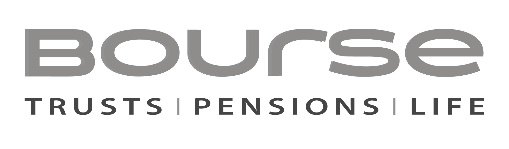 European Masters Event (MO)Up-to-Date information about this and all other ESF Masters Tournaments will be published regularly in the Facebook group “European Squash Masters”. Please join up today!ContactsLIVE STREAMING SATURDAY AND SUNDAYDateThis European Masters event will be held from 7th – 9th December. The tournament will start on Fri. 7th December 2018 at 10am, Cardiff, WALES.(Please arrange your journey to arrive at the venue at 10:00 on Friday. Details about the start time of every age group will be published Fri 30th November 2018).Prize giving will be no later than 3pm Sunday.Closing date for entries: Friday 16th November 2018 - No accommodation after this date.“Late entries are only acceptable before the seeding is published at the discretion of the Tournament Director and Master Committee in the interest of the tournament”.Venue(s)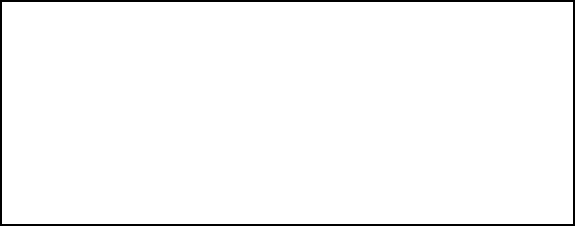 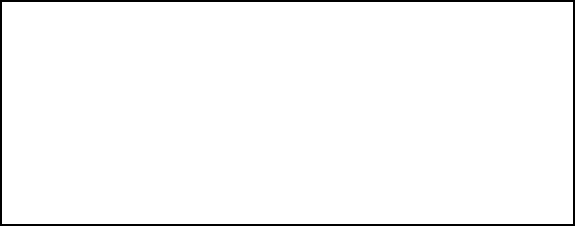 Categories035 040 045 050 055 060 065 070 075 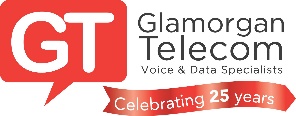 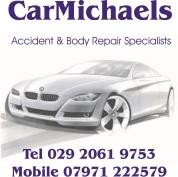 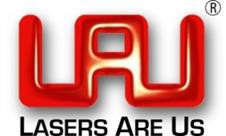 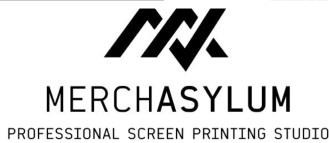 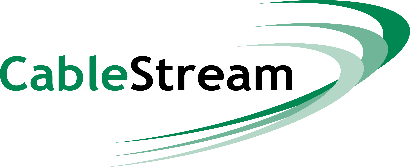 EligibilityThis event is open to all players who are over 35, 40, 45, 50, 55, 60, 65, 70, 75 on the first day of the event. As specified by the WSF and ESF, to compete in all ESF Registered events, players must hold an active Squash Personal Identification Number (SPIN), which is approved and validated by his MNA. Objections after the closing date will not be accepted. Players without a SPIN can register through the WSF website www.worldsquash.org/spin.SeedingThe seeding will be carried out by the Masters Sub-Committee Seeding Panel using the latest available results and ESF Masters Rankings valid at the closing date and in accordance with the ESF Masters Circuit Guidelines.MatchesAll matches played will consist of the best of five games, under the rules of the WSF. All players are guaranteed a minimum of three matches. All losers shall commit to play throughout the event in Plate events. PAR 11 scoring (to 2 clear points) will be used.DrawsMaximum draw size: 64 (3 day event).RefereeingAll players will be expected to mark and referee matchesBallDUNLOP PRO XX.Prizes provided by KARAKALThere will be trophies for 1st, 2nd and 3rd Place in each age group. Ceremony takes place at the latest at 3pm on Sunday 9th. Dec. 2018.InsurancePlayers enter and play in the tournament at their own risk. Neither the organisers nor the ESF will accept responsibility for any claims including for injury or accident. Suitable insurance must be organised by the player or the participating federation.Tournament-Hotel(Reservations can only been made by the tournament organisersIf there are a large number of entries, we will use an additional venue nearby.TransportPlayers arriving at Cardiff Airport will be picked up. Details to be provided at time online.Cardiff train station is a 10-minute walk from the Angel Hotel. The SWNC and Cardiff Squash Club are 10-minute walk from the Angel Hotel.RulesThe event complies with the ESF Master Circuit Guidelines; a copy of which is available on the ESF website www.europeansquash.com. All participating MNAs should make sure that the relevant people (including coaches, managers and players) are aware of the guidelines and their requirements.EntriesAll entries/packages and payments must be made on line with information regarding airport arrival and departure times. Open to all Masters of any nationality not banned by their MNA.https://esf.tournamentsoftware.com/sport/tournament.aspx?id=4DFCA41A-0C8A-48A7-93A9-6D6F663C8A10 PaymentThe entry fee of £50 / 56 euro(including ranking levy of 4€ per player) and package fee, as detailed below, must be paid to the host by the closing date. All entries must be paid on line at the time of entry.Bankdetails:Pay: Wales Squash and Racketball LtdPlease mark payments as: WMO and Name of Player Bank: HSBCBank Address: 794 Newport Road, Rumney, Cardiff. CF3 4FH Account No: 21721100Sort Code: 401617Swift Code (BIC): HBUKGB4BIban no: GB84HBUK40161721721100All payments must be paid by bank transfer, net of bank charges, by 16th November 2018UK entries BACs payment HSBC, Account No 21721100, Sort Code 401617DrawsThe seeding list and time of the first matches for specific age groups will be published 7 days prior to the start date on the ESF Website. Finalised draws for the event will be published on the ESF Website at about 17:00 on the day before the tournament. Up-to-date information about this and all other ESF Masters Tournaments will be published regularly in the Facebook group “European Squash Masters” Please join up today! .ESF regulations & penaltiesThis event complies with the ESF Masters Circuit Guidelines, a copy of which is available on the ESF website. The tournament will be run under the terms and conditions as set out in ESF Regulations: Code of Conduct - appendix D. The tournament will be run under the terms and conditions as set out in EUROPEAN SQUASH FEDERATION PRIVACY POLICY as published on the ESF website www.europeansquash.comA late withdrawal is a withdrawal made 2 days or less before the start date of a tournament. Ranking penalties may be applied to the records of players who fail to turn up or who make a late withdrawal not supported by a medical certificate.Following a withdrawal, fees and packages should be reimbursed as follows:a)	Withdrawal up to 30 days before the start date of a tournament: fees reimbursed in full (less bank charges).b)	Withdrawal 7-30 days before the start date of a tournament: 50% of fees reimbursed (less bank charges).c)	Withdrawal 6 days or less before the start date of a tournament: reimbursement at the discretion of the tournament organiserIf a player: a)	Has entered a tournament and fails to turn up, he/she may receive zero ranking points for the tournamentb)	b) Fails to play out all scheduled matches for any reason other than illness or injury, he/she may receive zero ranking points for the tournamentc)	Commits either of these offence for a second time within a 12-month period, he/she may be banned from the ESF Masters Circuit for a period of 12 monthsInformation Packages / Entry FeeTournament DirectorLynne Davies +44 7867487573 Email: lynne.davies@squash.walesAdministrator:Danielle Brown Email: danielle.brown@squash.walesTournament RefereeRoy GingellThe Angel HotelCastle StreetCardiffCF10 1SZTel : 02030276614Alternative bookable hotelHoliday InnCastle StreetCardiffCF10 1XDTel: 08719429240Entry Fee packageBasic Entry fee; Ranking levy paid to ESF,T- Shirt, Gift Bag.Entertainment - Buffet and music Fri night. 2 course meal and disco Sat Night.Non players-for Fri and Sat night56 euro /£50 per person 30 euro/£27Packages must be booked online. Once booked please send package request form to danielle.brown@squash.wales - include arrival/departure timesPackages must be booked online. Once booked please send package request form to danielle.brown@squash.wales - include arrival/departure timesPackages must be booked online. Once booked please send package request form to danielle.brown@squash.wales - include arrival/departure timesTournament Package A1 (Single Room)Entry Fee package, 2 nights bed and breakfast, 3 lunches accommodation in single rooms, and Cardiff airport shuttle service*.£220 /277 euros per person Tournament Package A2 (Double Room)Entry Fee package, 2 nights bed and breakfast, 3 lunches accommodation in twin rooms, and Cardiff airport shuttle service*.£180/203 euros per person Tournament Package B1 (Single Room)Entry Fee package, 3 nights bed and breakfast, 4 lunches accommodation in single rooms, and Cardiff airport shuttle service*.£275 /310 euros per person Tournament Package B2 (Double Room)Entry Fee package, 3 nights bed and breakfast, 4 lunches accommodation in twin rooms, and Cardiff airport shuttle service*.£215/242 euros per person Packages for accompanying persons / partner / coachesPackages for accompanying persons / partner / coachesPackages for accompanying persons / partner / coachesTournament Package C1 (Single Room)2 nights bed and breakfast, accommodation in single rooms, and Cardiff Airport shuttle service* 3 lunches and Entertainment package.£200 /226 euros per person Tournament Package C2 (double Room)2 nights bed and breakfast, accommodation in twin rooms, and Cardiff airport shuttle 3 lunches and Entertainment package service*.£160/180 euros per person Tournament Package D1 (Single Room)3 nights bed and breakfast, accommodation in single rooms, and Cardiff airport shuttle service*.4 lunches and Entertainment package. /Thur night meal£255 /288 euros per person Tournament Package D2 (double Room)3 nights bed and breakfast, accommodation in twin rooms, and Cardiff airport shuttle 4 lunches and Entertainment package/Thur night meal£195/219 euros per person Extra night double roomBed and breakfast/accommodation in twin rooms£55/62 euros per person Extra night single roomBed and breakfast/accommodation in single rooms£80/90 euros per person Shuttle Service: *Transportation between arrival/departure point Cardiff airport.Shuttle Service: *Transportation between arrival/departure point Cardiff airport.Shuttle Service: *Transportation between arrival/departure point Cardiff airport.Contact person for packages: Danielle Brown (danielle.brown@squash.wales)If you have any questions about the packages please contact Danielle.Contact person for packages: Danielle Brown (danielle.brown@squash.wales)If you have any questions about the packages please contact Danielle.Contact person for packages: Danielle Brown (danielle.brown@squash.wales)If you have any questions about the packages please contact Danielle.